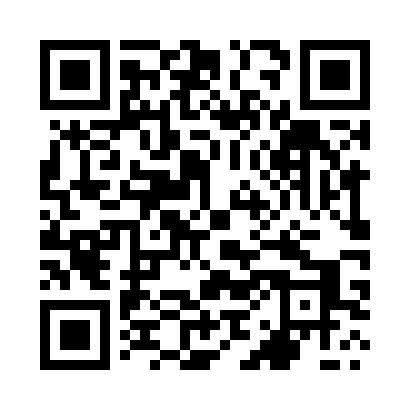 Prayer times for Gdola, PolandWed 1 May 2024 - Fri 31 May 2024High Latitude Method: Angle Based RulePrayer Calculation Method: Muslim World LeagueAsar Calculation Method: HanafiPrayer times provided by https://www.salahtimes.comDateDayFajrSunriseDhuhrAsrMaghribIsha1Wed2:304:5812:235:297:4910:052Thu2:274:5612:235:307:5010:083Fri2:234:5412:225:317:5210:124Sat2:194:5212:225:327:5310:155Sun2:164:5012:225:337:5510:186Mon2:124:4912:225:347:5610:217Tue2:084:4712:225:357:5810:248Wed2:084:4512:225:368:0010:289Thu2:074:4412:225:378:0110:2910Fri2:064:4212:225:388:0310:3011Sat2:064:4012:225:398:0410:3112Sun2:054:3912:225:408:0610:3113Mon2:044:3712:225:418:0710:3214Tue2:044:3612:225:428:0910:3215Wed2:034:3412:225:438:1010:3316Thu2:034:3312:225:438:1210:3417Fri2:024:3212:225:448:1310:3418Sat2:014:3012:225:458:1510:3519Sun2:014:2912:225:468:1610:3620Mon2:004:2812:225:478:1710:3621Tue2:004:2612:225:488:1910:3722Wed2:004:2512:225:488:2010:3823Thu1:594:2412:225:498:2110:3824Fri1:594:2312:225:508:2310:3925Sat1:584:2212:235:518:2410:3926Sun1:584:2112:235:518:2510:4027Mon1:584:2012:235:528:2710:4128Tue1:574:1912:235:538:2810:4129Wed1:574:1812:235:548:2910:4230Thu1:574:1712:235:548:3010:4231Fri1:574:1612:235:558:3110:43